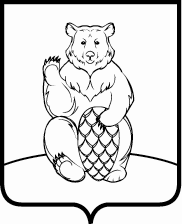 СОВЕТ ДЕПУТАТОВПОСЕЛЕНИЯ МИХАЙЛОВО-ЯРЦЕВСКОЕ В ГОРОДЕ МОСКВЕР Е Ш Е Н И Е 17 октября 2019г.                                                                                                       №2/2О согласовании списания и изменений характеристик нефинансовых активов имущества казны поселения Михайлово-Ярцевское, пришедших в негодностьВ соответствии с Федеральным законом от 06.10.2003 №131-ФЗ «Об общих принципах организации местного самоуправления в Российской Федерации», Федеральным законом от 06.12.2013 №402-ФЗ «О бухгалтерском учете», Приказом Министерства Финансов РФ от 01.12.2010 №157н «Об утверждении единого плана счетов бухгалтерского учета для органов государственной власти (государственных органов), органов местного самоуправления, органов управления государственными внебюджетными фондами, государственных академий наук, государственных (муниципальных) учреждений и Инструкции по ее применению», Уставом поселение Михайлово-Ярцевское в городе Москве,Совет депутатов  поселения Михайлово-ЯрцевскоеРЕШИЛ:1. Согласовать списание нефинансовых активов с бухгалтерского учета и исключение из реестра муниципального имущества казны нефинансовых активов, пришедших в негодность (Приложение 1).2. Согласовать внесение изменений в характеристику малых архитектурных форм, в связи с частичным исключением объектов, пришедших в негодность (Приложение 2)3. Настоящее решение вступает в силу со дня принятия.4. Разместить настоящее решение на официальном сайте администрации поселения Михайлово-Ярцевское в городе Москве в информационно-телекоммуникационной сети «Интернет».5. Контроль за исполнением настоящего решения возложить на Главу поселения Михайлово-Ярцевское Г.К.Загорского.Глава поселения                                            Г.К. Загорский                                           				Приложение 1к решению Совета депутатов поселения Михайлово-Ярцевское в городе Москве от  17.10.2019 №2/2 ПЕРЕЧЕНЬобъектов нефинансовых активов имущества казны поселения Михайлово-Ярцевское, пришедших в негодностьПЕРЕЧЕНЬ объектов нефинансовых активов имущества казны поселения Михайлово-Ярцевское с изменяемой характеристикой№ п/пНаименование объектаАдресИнвентарный номерГод вводаБалансовая стоимостьОстаточная стоимостьПричина списания1Контейнер заглубленного типа объемом 5м3Д.Дровнино, д.3411085118542015170 672,93170 672,93Под давлением грунтовых вод пластмассовая часть контейнера при выпирании получила механические повреждения, трещины, через которые в тело контейнера попадает вода2Площадка мусоросборнаяД.Дровнино, д.341108511850201529 416,790,00В результате повреждения контейнера произошло обрушение асфальтобетонного покрытия3Контейнер заглубленного типа объемом 5 м3пос.Шишикин Лес, д.1711085117912015170 482,94170 482,94Под давлением грунтовых вод пластмассовая часть контейнера при выпирании получила механические повреждения, трещины, через которые в тело контейнера попадает вода.4Обелиск, дер.Сенькино-Секеринодер.Сенькино-Секерино11011313431960200,0012,72Под воздействием  внешней среды произошло разрушение бетонного основания обелиска.5Дорожно-тропиночная сетьдер.Сенькино-Секерино1108511752201571 000,0071 000,00В связи с благоустройством территории для установки памятной стелы к 75-летию Победы принято решение о демонтаже старой и устройстве новой дорожно-тропиночной сети.6Малые архитектурные формыпос.Шишкин Лес, от д.10 до д.171108511750201452 500,0052 500,00Разрушения у 6-и скамеек металлических конструкций (стойки и перекладины), глубокая коррозия металла. Расслоение фанерных сидений. Нарушение целостности, коррозия металла: у 6-и урн  прогнило дно, 2-е  урны деформированы.№ п/пНаименование объектаИнвентарный номерГод вводаНовая балансовая стоимостьНовая остаточная стоимостьНовая характеристика объектаПричина изменения характеристики1Малые архитектурные  формы1108511712201413930,000,00На дет.площадке: 2шт. диван парковый (д-1.3) метал.основание,деревян.сидение,д.Терехово д.1Нарушение целостности 1 урны переворачивающийся, глубокая коррозия металла.2Малые архитектурные  формы1108511553201420894,990,00у подъезда: 3 шт. скамьи на  опорах из метал.труб с сиденьем и спинкой из влагостойкой фанеры, пос. Шишкин Лес  дом 6Нарушение целостности, коррозия металла: у 2-х урн  прогнило дно, одна урна деформирована.3Малые архитектурные формы1108511554201420894,990,00у подъезда: 3шт.скамьи на опорах из метал.труб с сиденьем и спинкой из влагостойкой фанеры, пос.Шишкин Лес дом 5Нарушение целостности, коррозия металла: у 3-х урн  прогнило дно.4Малые архитектурные формы1108511728201431 342,5131 342,51На площадке межквартального городка: 4шт.диван парковый (д-1,3) металлическое основание, дерев.сидение: 1шт. урна переворачивающаяся (У -1,1),д.Конаково д.28 Нарушение целостности 2-х урн, коррозия металла.5Малые архитектурные формы1108511533201434 825,0034 825,00у подъезда: 4 шт. скамьи на опорах из метал.труб с сиденьем и спинкой из влагостойкой фанеры, 2 шт.урны переворачивающиеся, п.Шишкин Лес дом 7Нарушение целостности, коррозия металла: 2-е  урны деформированы6Малые архитектурные формы1108511555201424 377,490,00У подъездов дома:3шт.скамьи на опорах из метал.труб с сиденьем и спинкой из влагостойкой фанеры,1шт.урна переворачивающаяся, пос.Шишкин Лес дом 4Нарушение целостности 2-х урн, коррозия металла7Малые архитектурные формы1108511556201420 894,990,00У подъездов дома: 3шт.скамьи на опорах из мет.труб с сиденьем и спинкой из влагостойкой фанеры, пос.Шишкин Лес дом 3Нарушение целостности, коррозия металла: у 2-х урн  прогнило дно, 1 урна деформирована8Малые архитектурные формы11085511605201417 412,4917 412,49На спорт.площадке и площадке стирбола:  5шт.урны переворачивающиеся, пос.Шишкин Лес дом 9Разрушения у 5-и скамеек металлических конструкций (стойки и перекладины), глубокая коррозия металла. Расслоение фанерных сидений.9Малые архитектурные формы1108511581201427 860,0227 860,02у подъезда: 4шт. скамьи на опорах из метал.труб с сиденьем и спинкой из влагостойкой фанеры, пос.Шишкин Лес дом 8Нарушение целостности, коррозия металла: у 1-ой урны  прогнило дно, 3 урны деформированы.10Малые архитектурные формы1108521816201581 684,5981 684,59Малые архитектурные формы на площади прогулочной зоны: скамейки "Бульвар" - 5 штук из стали различного профиля, урны- 7 штук металлические , пос.Шишкин Лес дом 21Разрушения у 2-х скамеек металлических конструкций (стойки и перекладины), глубокая коррозия металла. Расслоение фанерных сидений.11Малые архитектурные формы1108511609201427 860,0227 860,02У подъездов дома:4шт.скамьи на опорах из метал.труб с сиденьем и спинкой из влагостойкой фанеры, пос.Шишкин Лес дом9Нарушение целостности, коррозия металла, 2-е урны деформированы, у 2-х урн разрушения металлических конструкций (стойки и перекладины).12Малые архитектурные формы1108511614201420 894,990,00У подъездов дома: 3шт. скамьи на опорах из метал.труб с сиденьем и спинкой из влагостойкой фанеры, пос.Шишкин Лес дом 16Нарушение целостности, коррозия металла: у 3-х урн  прогнило дно13Малые архитектурные формы1108511631201418 374,990,00У подъездов дома: 3шт.скамьи на опорах из метал.труб с сиденьем и спинкой изх влагостойкой фанеры,1шт. урна переворачивающаяся, пос.Шишкин Лес дом 2Нарушение целостности, коррозия металла, у 2-х урн разрушения металлических конструкций (стойки и перекладины).14Малые архитектурные формы1108521439201348 130,1648 130,16диван ДП-6 деревянный на каркасе из металла,6шт. у подъезда в пос.Шишкин Лес у дома №23Нарушение целостности, коррозия металла у 6-ти урн.15Малые архитектурные формы1108521400201326 356,0726 356,07Малые архитектурные формы у подъездов дома: скамья-диван парковый из влагостойкой фанеры на каркасе из полосовой стали - 3 шт, пос.Шишкин Лес дом 3Нарушение целостности, коррозия металла у 1-ой урны16Малые архитектурные формы1108521401201326 356,0726 356,07Малые архитектурные формы у подъездов дома: скамья - диван парковый из влагостойкой фанеры на каркасе из полосовой стали - 3 шт, пос.Шишкин Лес дом 4Нарушение целостности, коррозия металла, у 2-х урн  прогнило дно17Малые архитектурные формы детской площадки11085214042013309 980,56309 980,56Качалка-балансир "Лошадка", качели на метал.стойках средние, мини-карусель "Карусель" для катания стоя, песочница МФ 1.17 квадратная, игровой комплекс" Детский городок ДГ 310", скамья-диван парковый из влагост. фанеры на каркасе из полосовой стали-2шт. в пос.Шишкин Лес у дома №4Нарушение целостности, коррозия металла: у 1-ой урны  прогнило дно, 1 урна деформирована18Малые архитектурные формы1108521410201332 086,7832 086,78Малые архитектурные формы у подъездов дома: диван ДП -6 деревянный на каркасе из металла -4 штуки, пос.Шишкин Лес дом 7Нарушение целостности, коррозия металла: у 2-х урн  прогнило дно, 2 урны деформированы.19Малые архитектурные формы1108521412201323 342,9823 342,98стол со скамьями, диван ДП-6 деревян.на каркасе из металла: 4шт у подъезда, 2шт.на площадке для отдыха в пос. Шишкин Лес у дома №8Нарушение целостности, коррозия металла, 2 урны деформированы, у 2-х урн разрушения металлических конструкций (стойки и перекладины) у подъезда.Нарушение целостности, коррозия металла, урны 2 шт. деформированы на площадке для отдыха.20Малые архитектурные формы1108521415201332 086,7832 086,78диван ДП-6 деревянный на каркасе из металла, 4шт. у подъезда в пос.Шишкин Лес у дома № 14Нарушение целостности, коррозия металла. 2 шт. деформированы, у 2-х урн проржавело дно21Малые архитектурные формы на детской площадке и площадке отдыха11085214162013427 732,60427 732,60качалка-балансир. "лошадка",песочница МФ 1.17 квадратная, 2шт.качели на метал. стойках Средние, карусель метал.,сиденье фанера, игровой комплекс "Детская площадка Г-603", турник СП-1.50, барабан беговой ФК016.01,скамья для пресса накл.ФК009, стойка баскетб. СП-1.31, диван ДП-6 дер. на каркасе из металла:2шт.дет.площ.,2шт. площадка отдыха, урна перевор. из стального листа,на ножках из гнутой стали:2шт.дет.площадка п.Ш.Лес у д.№14Нарушение целостности, коррозия металла урны 2 шт. деформированы на площадке отдыха22Малые архитектурные формы1108521422201340 108,4840 108,48диван ДП-6 деревян. на каркасе из металла: 3шт. у подъезда, 2шт. на площадке для отдыха в пос.Шишкин Лес у дома №16Нарушение целостности, коррозия металла. 2 шт. деформированы у подъездов дома.Нарушение целостности, коррозия металла. 2 шт. деформированы на площадке для отдыха.23Малые архитектурные формы11085214322013146 208,08146 208,08диван ДП-6 деревян. на каркасе из металла: 8шт.у подъезда, 2шт. на площадке для отдыха, 2шт.на дет.площадке,урна переворач. из стального листа,на ножках из гнутой стали,7шт. у подъезда, 2шт.на дет.площадке в пос.Шишкин Лес у д.№21Нарушение целостности, коррозия металла. 2-е урны деформированы на площадке для отдыха.24Малые архитектурные формы1108521393201384 727,5784 727,57Скамейки - 2шт., стол с навесом -1шт. у дома 18 п.Шишкин ЛесНарушение целостности, коррозия металла. 2 шт. деформированы и проржавело дно.Разрушения у 3-х скамеек металлических конструкций (стойки и перекладины), глубокая коррозия металла. Расслоение фанерных сидений.